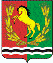 СОВЕТ ДЕПУТАТОВМУНИЦИПАЛЬНОГО  ОБРАЗОВАНИЯ  МОЧЕГАЕВСКИЙ СЕЛЬСОВЕТ  АСЕКЕЕВСКОГО РАЙОНА  ОРЕНБУРГСКОЙОБЛАСТИтретьего созываРЕШЕНИЕ № 91                                                                                                         16.08.2019О внесении изменений и дополнений в решение Совета депутатов№ 80 от 28 декабря 2018 года «О бюджете муниципального образования Мочегаевский сельсовет на 2019 год и плановый период 2020-2021 годов»     В соответствии с Федеральным законом от 06.10.2003  №131 «Об общих принципах организаций местного самоуправления в Российской Федерации», со ст.5 Устава муниципального образования Мочегаевский сельсовет, руководствуясь ст.32 Положения о бюджетном процессе в муниципальном образовании Мочегаевский сельсовет  Совет депутатов решил:            1.Внести в решение Совета депутатов № 80 от 28.12.2018 г «О бюджете муниципального образования  Мочегаевский сельсовет на 2019 и плановый период 2020-2021 годов» внести следующие изменения и дополнения:        1.1 Статью 1 изложить в следующей редакции: «Утвердить   бюджет администрации муниципального образования «Мочегаевский сельсовет» ( далее – местный бюджет ) на 2019 год по  расходам в сумме 3526,1 тыс.  рублей и доходам в сумме  3526,1 тыс. рублей, на 2020 год по расходам в сумме  3125,1  тыс.рублей  и доходам в сумме   3125,1  тыс.рублей, на 2021 год по расходам в сумме 3115,1 тыс.рублей  и доходам в сумме 3115,1     тыс.рублей      1.2. В приложении №3 «Объем поступлений доходов по основным источникам муниципального образования  Мочегаевский сельсовет на 2019 и плановый период 2020-2021 годов» внести следующие изменения и дополнительно учесть:                                                                                                                                         (тыс.руб.)1.3. В приложение №4 «Распределение бюджетных ассигнований бюджета муниципального образования Мочегаевский сельсовет на 2019 и плановый период 2020-2021 годов» по разделам и подразделам расходов классификации расходов бюджетов внести следующие изменения и дополнительно учесть:                                                                                                               (тыс. руб.)1.4. В приложении №4 «Ведомственная структура расходов  бюджета муниципального образования  Мочегаевский сельсовет на 2019 и плановый период 2020-2021 годов» внести следующие изменения и дополнительно учесть:(тыс. руб.)1.5 В приложении № 5 «Распределение бюджетных ассигнований бюджета  муниципального образования  Мочегаевский сельсовет по разделам, подразделам, целевым статьям (муниципальным программам и непрограммным направлениям деятельности), группам и подгруппам видов расходов классификации расходов на 2019 и плановый период 2020-2021 годов» внести следующие изменения:                                                                                                                                           (тыс. руб.)1.6.  В приложении № 6 «Распределение бюджетных ассигнований  муниципального образования  Мочегаевский сельсовет по целевым статьям (муниципальным программам и непрограммным направлениям деятельности ) разделам, подразделам, группам и подгруппам видов расходов классификации расходов на 2019 и плановый период 2020-2021 годов»  внести следующие изменения: (тыс. руб.)2. Решение вступает в силу после обнародования (опубликования).Глава муниципального образования                                                                  Переседов Ю.Е.НаименованиеКод бюджетной классификацииИзменения, 2019гПлановые назначения по бюджету с учетом изменений, 2019гБЕЗВОЗМЕЗДНЫЕ ПОСТУПЛЕНИЯ000 20000000000000000+5,01437,1ПРОЧИЕ БЕЗВОЗМЕЗДНЫЕ ПОСТУПЛЕНИЯ000 20700000000000000+5,07,0Прочие безвозмездные поступления в бюджеты сельских поселений000 20705000100000150+5,07,0Прочие безвозмездные поступления в бюджеты сельских поселений000 20705030100000150+5,07,0Итого доходов+53526,1Наименование разделов и подразделовРазделов и подразделов Изменения, 2019гПлановые назначения по бюджету с учетом изменений, 2019гОбщегосударственные вопросы0100+5,0613,0Функционирование Правительства Российской Федерации, высших исполнительных органов государственной власти субъектов Российской Федерации, местных администраций0104    +5,0          276,1Национальная безопасность и правоохранительная деятельность0300-1,0414,1Обеспечение пожарной безопасности0310-1,0414,1Культура, кинематография0800+10,01093,4Культура 0801+10,01093,4Итого расходов+143526,1 Наименование показателяВедомствоРазделПодразделЦелевая статья расходовВидрасходовСумма на 2019годПлановые назначения по бюджету с учетом измененийАдминистрация муниципального образования Мочегаевский сельсовет931+14,03526,1Общегосударственные вопросы93101+5,0613,0Функционирование Правительства Российской Федерации, высших исполнительных органов государственной власти субъектов Российской Федерации, местных администраций 9310104+5,0276,1Муниципальная программа «Реализация муниципальной политики в администрации муниципального образования Мочегаевский сельсовет на 2019 – 2023 годы»931010422 0 00 00000+5,0276,1Подпрограмма «Осуществление финансово - хозяйственного, организационно - технического, правового, документационного, аналитического и информационного обеспечения исполнения полномочий главы муниципального образования и администрации»931010422 1 00 00000+5,0276,1Основное мероприятие «Обеспечение деятельности аппарата управления администрации»931010422 1 01 00000+5,0276,1Центральный аппарат931010422 1 0110020+5,0 276,1Расходы на выплату персоналу государственных (муниципальных) органов93101042210110020120-10,0197,1Иные закупки товаров, работ и услуг для обеспечения государственных (муниципальных) нужд931010422 1 0110020240+1578,0Национальная безопасность и правоохранительная деятельность93103-1,0414,1Обеспечение пожарной безопасности9310310-1,0414,1Муниципальная программа «Развитие муниципального образования «Мочегаевский сельсовет» на 2019-2023 годы»931031020 0 00 00000-1,0414,1Основное мероприятие «Защита населения и территорий поселений от чрезвычайных ситуаций, обеспечение пожарной безопасности»931031020 2 01 00000-1,0414,1Обеспечение деятельности служб защиты населения и территорий от чрезвычайных ситуаций931031020 2 01 70050-1,0414,1Иные закупки товаров, работ, услуг для обеспечения государственных (муниципальных) нужд931031020 2 01 70050240-1,0414,1Культура и кинематография93108+10,01093,4Культура кинематографии и средства массовой информации9310801+10,01093,4Муниципальная программа «Развитие муниципального образования «Мочегаевский сельсовет» на 2019-2023 годы»931080120 0 00 00000+10,01093,4Подпрограмма «Развитие культуры муниципального образования  Мочегаевский сельсовет на 2019-2023 годы»931080120 4 00 00000+10,01093,4Основное мероприятие «Организация культурно-досугового обслуживания населения»931080120 4 01 00000+10,01093,1Организация культурно - досугового обслуживания населения931080120 4 01 71250+10,01093,1Расходы на выплаты персоналу казенных учреждений93108012040171250110+10,0598,0Наименование показателяРазделПодразделЦелевая статья расходовВидрасходовСумма на 2019годПлановые назначения по бюджету с учетом измененийОбщегосударственные вопросы01+5,0613Функционирование Правительства Российской Федерации, высших исполнительных органов государственной власти субъектов Российской Федерации, местных администраций 0104+5,0276,1Муниципальная программа «Реализация муниципальной политики в администрации муниципального образования Мочегаевский сельсовет на 2019 – 2023 годы»010422 0 00 00000+5,0276,1Подпрограмма «Осуществление финансово - хозяйственного, организационно - технического, правового, документационного, аналитического и информационного обеспечения исполнения полномочий главы муниципального образования и администрации»010422 1 00 00000+5,0276,1Основное мероприятие «Обеспечение деятельности аппарата управления администрации»010422 1 01 00000+5,0276,1Центральный аппарат010422 1 0110020+5,0276,1Расходы на выплату персоналу государственных (муниципальных) органов0104221 0110020120-10,0197,1Иные закупки товаров, работ и услуг для обеспечения государственных (муниципальных) нужд010422 1 0110020240+15,078,0Национальная безопасность и правоохранительная деятельность03-1,0414,1Обеспечение пожарной безопасности0310-1,0414,1Муниципальная программа «Развитие муниципального образования «Мочегаевский сельсовет» на 2019-2023 годы»031020 0 00 00000-1,0414,1Основное мероприятие «Защита населения и территорий поселений от чрезвычайных ситуаций, обеспечение пожарной безопасности»031020 2 01 00000-1,0414,1Обеспечение деятельности служб защиты населения и территорий от чрезвычайных ситуаций031020 2 01 70050-1,0414,1Иные закупки товаров, работ, услуг для обеспечения государственных (муниципальных) нужд031020 2 01 70050240-1,0414,1Культура и кинематография08+10,01093,4Муниципальная программа «Развитие муниципального образования «Мочегаевский сельсовет» на 2019-2023 годы»0801+10,01093,4Подпрограмма «Развитие культуры муни-ципального образования  Мочегаевский сельсовет на 2019-2023 годы»080120 4 00 00000+10,01093,4Основное мероприятие «Организация культурно-досугового обслуживания населения»080120 4 01 00000+10,01093,1Организация культурно - досугового обслуживания населения080120 4 01 71250+10,01093,1Расходы на выплаты персоналу казенных учреждений08012040171250110+10,0598,0Итого+143526,1Наименование показателяЦелевая статья расходовРазделПодразделВидрасходовСумма на 2019 годПлановые назначения по бюджету с учетом измененийМуниципальная программа «Развитие муниципального образования «Мочегаевский сельсовет» на 2019-2023 годы»20 0 00 00000+9,02810,8Основное мероприятие «Защита населения и территорий поселений от чрезвычайных ситуаций, обеспечение пожарной безопасности»20 2 01 00000-1,0414,1Обеспечение деятельности служб защиты населения и территорий от чрезвычайных ситуаций20 2 01 70050-1,0414,1Иные закупки товаров, работ, услуг для обеспечения государственных (муниципальных) нужд20 2 01 700500310240-1,0414,1Подпрограмма «Развитие культуры муниципального образования «Моче-гаевский сельсовет» на 2019-2023 годы20 4 00 00000+101093,4Основное мероприятие «Организация культурно - досугового обслуживания населения»20 4 01 00000+101093,4Организация культурно – досугового обслуживания населения20 4 01 71250+101093,4Расходы на выплаты персоналу казенных учреждений20 4 01 712500801110+10598,0 Муниципальная программа «Реализация  муниципальной политики в муниципальном  образовании  «Моче-гаевский сельсовет» на 2017-2021 годы»22 0 00 00000+5,0713,8Муниципальная подпрограмма «Осуществление финансово - хозяйственного, организационно - технического, правового, документационного, аналитического и информационного обеспечения исполнения полномочий главы муниципального образования и администрации»22 1 00 00000+5,0713,8Основное мероприятие «Обеспечение деятельности аппарата управления администрации»22 1 01 00000+5,0713,8Центральный аппарат22 1 01 10020+5,0276,1Расходы на выплаты персоналу государ ственных (муниципальных) органов221 01  100200104120-10197,1Иные закупки товаров, работ и услуг для обеспечения государственных (муниципальных) нужд22 1 01 100200104240+15,078,0Итого:+14,03526,1